Investigación en el Manual del Académico:¿Cuáles son las responsabilidades y funciones del académico?Las responsabilidades y funciones del académico no están especificadas como tal dentro del Manual del Académico. Sin embargo, en la página 13 de la  Guía Académica de Licenciatura en Médico Cirujano y Partero se especifica que el docente, para formar por competencias, requiere el desarrollo de estrategias didácticas que consideran la práctica en escenarios reales. Sin embargo, esto se limita a su función como docente solamente. El académico también tiene la función de tutor, pero también es figura de autoridad.¿Cuál es el reglamento que tiene que seguir el profesor?El reglamento que tiene que seguir el profesor es todo aquel que le competa, ya que el académico es quien tiene que dar el ejemplo de respeto a la institución observando los reglamentos. De esta manera se brindan valores al alumno.¿Cuáles son los principales derechos del docente en esta universidad?Los principales derechos del docente tampoco se definen dentro del Manual del Académico  básicamente es de libertad de cátedra.Ver video: http://www.youtube.com/watch?v=UeaWzvNZGic. Video visto.Elaborar una reflexión sobre su labor como docente, así como su propuesta para mejorar el desempeño del docente en la Universidad Guadalajara Lamar.Mi reflexión sobre mi labor como docente es que a la retrospección puedo observar de que he mejorado mi calidad como docente y agradezco  a la universidad por ayudarme a lograrlo a través de los diferentes diplomados. Mi propuesta para mejorar el desempeño del docente en esta casa de estudios es observar las necesidades de los mismos y que la Universidad le sirva para satisfacer esas necesidades.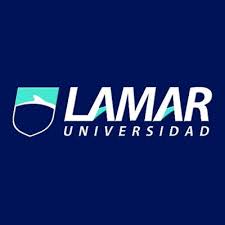 